EXAMPLE - Team Around the Family Plan (TAF)For details on how Essex County Council uses the information that is collected about you and further information about your rights under the General Data Protection Regulation 2016 please visit www.essex.gov.uk/privacy  Parent statement. I have read and understand the privacy statement  - (parent to tick box)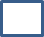 Please record on a scale of 0 to 10 the family and TAF members view of the current situation for the child/ren with 0 being as bad as it can be and 10 being child/ren provided with stable and consistent care and accessing universal services.I/We agree this information is an accurate summary of my/our family’s situation,we agree with the family plan and the actions we and others have agreed to and authorise this plan to be shared with others who have actions.Date & time	Venue	Co-ordinator3/10/2020Teams (virtual) Gemma Prince – Designated Safeguarding Lead Family nameDOB of one childHouse number/NamePostcodeCoolstone 15/07/2014167CM20 XXXFamily membersRelationship  to childrenDid they attend?If no, have their views been gainedJennifer MindMother Y David Coolstone FatherY Mandy Mind Maternal Grandmother Y Ronnie Coolstone Son NY Olivia CoolstoneDaughter Y Details of Lead Practitioner: Gemma Prince – g.prince@school.gov.uk Practitioners’ nameWhat is their role?Contact detailsDid theyattend?Did they provide a report?Helen Matthews School Nurse h.mathews@xxx.org.uk Y Tanya Chase Specialist Teacher Tanya.chase@xxx.sch.essex.com Y Sharon James Key worker from nursery s.james@nursery.co.uk Y View of all the family members including the child/young personJennifer (mum) – expressed she is feeling a little overwhelmed at the moment after the recent diagnosis of Autism for Ronnie. However, she feels better about things as she has been shown some websites on autism which is helping her understand Ronnie. David (dad)- doesn’t know how to support Ronnie and admits he does get annoyed and frustrated and shouts. Work is getting busier and he is spending less time at home. Mandy (Maternal grandmother) – is trying to help support her daughter but this hasn’t really been accepted. She is happy she has been invited to this meeting today as she would like to help where she can. She used to work as a teaching assistant so has some experience with autism. Gemma shared that: Ronnie spoke to his learning support assistant during an activity and said he likes school and playing with his friend, Charlie, he also likes lunchtime and playing in the park with his dad. What do we all feel is going well?  What has worked before? (Include views of family as well as practitioners)David and Jennifer (parents) – both feel hopeful, although they feel they are at their ‘wits end’ they do feel things are going to change for the better soon. Ronnie is settling into to his new routine after returning to school, this seems to be helping with his sleep. Happy that Ronnie has now received his diagnosis which means that they can get more specialised help. Gemma (School) – Ronnie has settled well and is starting to build a bond with his new class teacher. He seems to like P.E and playing in the nurture garden. Tanya (Specialist teacher) – Ronnie’s Education Health Care Plan (EHCP) has been approved and all parties are happy with the outcomes. Sharon (Nursery) – Olivia has always enjoyed nursery and enjoys playing with her friends in the small world area. She likes art and playing outside. She is meeting all her developmental milestones. Last assessed July 2020. Helen (school nurse) – supported David and Jennifer with the appointments at the Child Development centre and has helped them to understand a little more of the process of an autism diagnosis. What are we all worried about? (include views of family as well as practitioners)David (father)– doesn’t like that he shouts at Ronnie and would like to spend more time with him when he is home from work. Mandy (maternal Grandmother) - concerned that her daughter is not accepting help from her even though she can see she is struggling and is not taking her medication again. Jennifer (Mother) – feeling low, which means she doesn’t always get Ronnie and Olivia to school and nursery and doesn’t answer the phone when school or nursery call home. Gemma (school)– parents not phoning in when Ronnie doesn’t turn up to school. As it’s the start of a new year it’s hard to get a real picture of attendance. But so far Ronnie has had three days off. One being medical the others are unauthorised. Nursery – Olivia has had some scratch marks on her arm. Jennifer explained this is Ronnie lashing out at home. What do we all feel needs to change? (include views of family as well as practitioners)(consider short term and long term goals)	David to understand how to support Ronnie more- without losing his temperParents to communicate with school and nursery when the children are off Jennifer to start taking her medication again Parents to find local support for autism 01234X5678910Next Steps/Further ActionBy Who?By When?School nurse to release a Triple P Online code to David and Jennifer to enable access to Triple P online parenting programmeHelen (school nurse)Jennifer David  5/10/2020 Mandy will support Jennifer with the morning routineMandy Jennifer 6/10/2020 Jennifer will access the GP to seek support from a Social Prescriber Jennifer 10/10/2020 Jennifer and David to contact school and nursery when children are going to be off David Jennifer When this appliesDavid and Jennifer to seek local support for Autism using the Essex Local Offer www.essexlocaloffer.org.uk David, Jennifer and Tanya10/10/2020 Review Date/Time:12/01/2021VenueVirtual (teams) Has a new Lead Practitioner been appointed? No Contact details of Lead Practitioner See front sheet Name of family member(s)Signature(s)DateJennifer MindJennifer Mind 3/10/2020David Coolstone David Coolstone 3/10/2020Mandy Mind Mandy Coolstone 3/10/2020Name of Professional supporting the familySignature(s)DateHelen Matthews Helen Matthews 3/10/2020Tanya Chase Tanya Chase 3/10/2020Sharon James Sharon James 3/10/2020Gemma Prince Gemma Prince 3/10/2020